به نام خداششمین  جلسه گروه تخصصی ترافیک در تاریخ 27/3/92 در محل سازمان برگزار گردیدعناوین و خلاصه مذاکرات جلسه:بحث در خصوص انتخاب اعضای شورای ترافیک شهرستان   بحث درخصوص انتخاب اعضای شورای ترافیک استان   شورای ترافیک استان: آقای دکتر حقیقی کمیته ایمنی:خانم مهندس ربیعی کارگروه امور  زیربنای و شهرسازی :آقای مهندس خادمیان  دستورجلسه بعد: بررسی شرح خدمات گروه تخصصی ترافیک 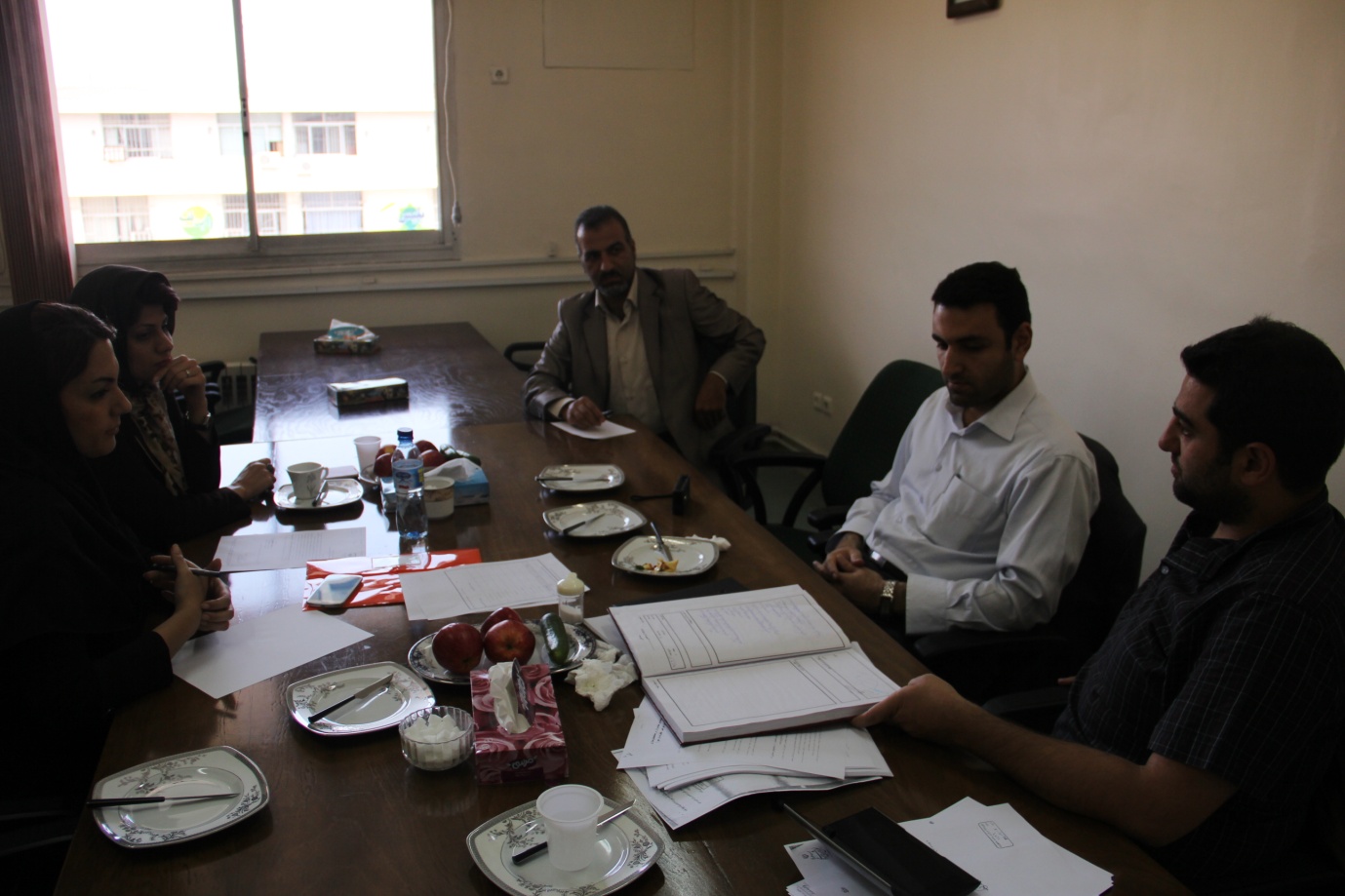 